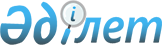 О признании утратившими силу некоторых решений Акжаикского районного маслихатаРешение Акжаикского районного маслихата Западно-Казахстанской области от 28 марта 2018 года № 17-4. Зарегистрировано Департаментом юстиции Западно-Казахстанской области 6 апреля 2018 года № 5129
      В соответствии с Законами Республики Казахстан от 23 января 2001 года "О местном государственном управлении и самоуправлении в Республике Казахстан", от 6 апреля 2016 года "О правовых актах" Акжаикский районный маслихат РЕШИЛ:
      1. Признать утратившими силу некоторые решения Акжаикского районного маслихата согласно приложению.
      2. Руководителю организационного отдела аппарата районного маслихата (Т.А Горбунова) обеспечить государственную регистрацию данного решения в органах юстиции, его официальное опубликование в Эталонном контрольном банке нормативных правовых актов Республики Казахстан и в средствах массовой информации.
      3. Настоящее решение вводится в действие со дня первого официального опубликования. Перечень утративших силу некоторых решений Акжаикского районного маслихата
      1. Решение Акжаикского районного маслихата от 23 декабря 2016 года № 8-1 "О районном бюджете на 2017-2019 годы" (зарегистрированное в Реестре государственной регистрации нормативных правовых актов № 4645, опубликованное 17 января 2017 года в Эталонном контрольном банке нормативных правовых актов Республики Казахстан);
      2. Решение Акжаикского районного маслихата от 10 марта 2017 года № 9-3 "О внесении изменений в решение Акжаикского районного маслихата от 23 декабря 2016 года № 8-1 "О районном бюджете на 2017-2019 годы" (зарегистрированное в Реестре государственной регистрации нормативных правовых актов № 4734, опубликованное 29 марта 2017 года в Эталонном контрольном банке нормативных правовых актов Республики Казахстан);
      3. Решение Акжаикского районного маслихата от 9 июня 2017 года № 10-2 "О внесении изменений в решение Акжаикского районного маслихата от 23 декабря 2016 года № 8-1 "О районном бюджете на 2017-2019 годы" (зарегистрированное в Реестре государственной регистрации нормативных правовых актов № 4825, опубликованное 3 июля 2017 года в Эталонном контрольном банке нормативных правовых актов Республики Казахстан);
      4. Решение Акжаикского районного маслихата от 10 октября 2017 года № 12-1 "О внесении изменений в решение Акжаикского районного маслихата от 23 декабря 2016 года № 8-1 "О районном бюджете на 2017-2019 годы" (зарегистрированное в Реестре государственной регистрации нормативных правовых актов № 4921, опубликованное 26 октября 2017 года в Эталонном контрольном банке нормативных правовых актов Республики Казахстан);
      5. Решение Акжаикского районного маслихата от 29 ноября 2017 года № 14-1 "О внесении изменений в решение Акжаикского районного маслихата от 23 декабря 2016 года № 8-1 "О районном бюджете на 2017-2019 годы" (зарегистрированное в Реестре государственной регистрации нормативных правовых актов № 4983, опубликованное 20 декабря 2017 года в Эталонном контрольном банке нормативных правовых актов Республики Казахстан);
      6. Решение Акжаикского районного маслихата от 15 декабря 2017 года № 15-1 "О внесении изменений в решение Акжаикского районного маслихата от 23 декабря 2016 года № 8-1 "О районном бюджете на 2017-2019 годы" (зарегистрированное в Реестре государственной регистрации нормативных правовых актов № 4993, опубликованное 28 декабря 2017 года в Эталонном контрольном банке нормативных правовых актов Республики Казахстан).
					© 2012. РГП на ПХВ «Институт законодательства и правовой информации Республики Казахстан» Министерства юстиции Республики Казахстан
				
      Председатель сессии

А.Сагитов

      Секретарь маслихата

С.Сиражев
Приложение 
к решению Акжаикского
районного маслихата
от 28 марта 2018 года № 17-4